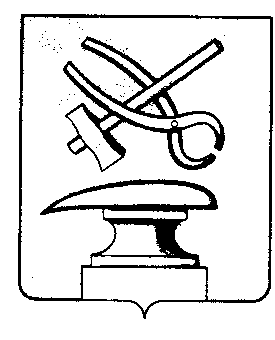 РОССИЙСКАЯ ФЕДЕРАЦИЯПЕНЗЕНСКАЯ ОБЛАСТЬСОБРАНИЕ ПРЕДСТАВИТЕЛЕЙ  ГОРОДА КУЗНЕЦКАРЕШЕНИЕОб утверждении Положения об оказании поддержки благотворительной деятельности и добровольчеству (волонтерству) на территории города Кузнецка Пензенской области  Принято Собранием представителей города Кузнецка  В соответствии с Гражданским кодексом Российской Федерации, Федеральным законом от 6 октября 2003 года № 131-ФЗ «Об общих принципах организации местного самоуправления в Российской Федерации», Федеральным законом от 11 августа 1995 года № 135-ФЗ «О благотворительной деятельности и благотворительных организациях», распоряжением Правительства РФ от 27 декабря 2018 года № 2950-р «Об утверждении Концепции развития добровольчества (волонтерства) в Российской Федерации до 2025 года», в целях создания условий для развития благотворительной деятельности и добровольчества (волонтерства) на территории города Кузнецка Пензенской области, руководствуясь статьей 21 Устава города Кузнецка  Пензенской области,Собрание представителей города Кузнецка решило:1. Утвердить Положение об оказании поддержки благотворительной деятельности и добровольчеству (волонтерству) на территории города Кузнецка Пензенской области  согласно приложению к настоящему решению.	2.Опубликовать настоящее решение в Вестнике Собрания представителей города Кузнецка. 3. Настоящее решение вступает в силу после официального опубликования.Председатель Собрания представителейгорода Кузнецка                                                                                        В.Е. ТрошинГлава города Кузнецка						                С.А. ЗлатогорскийУТВЕРЖДЕНОРешением Собрания представителей города Кузнецка от «___» __________ 2024г.  № ________Положение об оказании поддержки благотворительной деятельности и добровольчеству (волонтерству) на территории города Кузнецка Пензенской областиГлава I. Общие положения1. Настоящее Положение регулирует отношения, возникающие в связи с оказанием органами местного самоуправления города Кузнецка мер муниципальной поддержки благотворительной деятельности и добровольчеству (волонтерству) на территории города Кузнецка.2. Муниципальная поддержка благотворительной деятельности и добровольчества (волонтерства) на территории города Кузнецка (далее – муниципальная поддержка) осуществляется на основе следующих принципов:1) соблюдения и равенства прав благотворителей и добровольцев (волонтеров) на свободу выбора целей благотворительной деятельности и форм ее осуществления;2) признания социальной  значимости благотворительной деятельности и добровольчества (волонтерства);3) взаимодействия органов местного самоуправления  муниципального образования города Кузнецка и участников благотворительной деятельности и добровольцев (волонтеров);4) учета мнения участников благотворительной деятельности и добровольцев (волонтеров) при осуществлении органами местного самоуправления  города Кузнецка  полномочий в сфере муниципальной  поддержки;5) гласности и открытости информации о муниципальной поддержке;6) недопустимости замены исполнения органами местного самоуправления  муниципального образования (наименование муниципального образования в соответствии с Уставом муниципального образования) своих обязательных функций деятельностью благотворителей и добровольцев (волонтеров);7) широкого распространения информации о благотворительной деятельности и добровольчестве (волонтерстве);8) адресной направленности благотворительной деятельности и добровольчества (волонтерства), включая социальную поддержку малообеспеченных категорий граждан.3. Взаимодействие органов местного самоуправления муниципального образования и подведомственных им муниципальных учреждений с организаторами добровольческой (волонтерской) деятельности, добровольческими (волонтерскими) организациями  осуществляется на основании соглашения о взаимодействии (далее - соглашение), заключаемого в порядке, предусмотренном постановлением Правительства РФ от 28 ноября 2018 года № 1425 «Об утверждении общих требований  к порядку взаимодействия федеральных органов исполнительной  власти, органов исполнительной власти субъектов Российской Федерации, органов местного самоуправления, подведомственных им государственных и муниципальных учреждений, иных организаций с организаторами добровольческой (волонтерской) деятельности и добровольческими (волонтерскими) организациями и перечня видов деятельности, в отношении которых федеральными органами исполнительной власти, органами исполнительной  власти субъектов Российской Федерации, органами местного самоуправления утверждается порядок взаимодействия государственных и муниципальных учреждений с организаторами добровольческой (волонтерской) деятельности, добровольческими (волонтерскими) организациями».Глава II. Направления и формы муниципальной поддержки. Меры поощрения в сфере благотворительной деятельности и добровольчества (волонтерства)3. Органы местного самоуправления города Кузнецка осуществляют муниципальную поддержку по следующим направлениям:1) создание условий, обеспечивающих востребованность участия добровольческих (волонтерских) организаций и добровольцев (волонтеров) в решении социальных задач, а также повышение признания добровольчества (волонтерства) в обществе; 2) поддержка деятельности существующих и создание условий для возникновения новых добровольческих (волонтерских) организаций; 3) развитие инфраструктуры методической, информационной, консультационной, образовательной и ресурсной поддержки добровольческой (волонтерской) деятельности; 4) расширение масштабов межсекторного взаимодействия в сфере добровольчества (волонтерства), включая взаимодействие добровольческих (волонтерских) организаций с другими организациями некоммерческого сектора, бизнесом, органами государственной власти и органами местного самоуправления, государственными и муниципальными учреждениями, средствами массовой информации, международными, религиозными и другими заинтересованными организациями. 4. Обеспечение реализации основных направлений муниципальной поддержки осуществляется органами местного самоуправления города Кузнецка в соответствии с их компетенцией, установленной муниципальными правовыми актами муниципального образования города Кузнецка.5. Органы местного самоуправления города Кузнецка оказывают муниципальную поддержку в следующих формах:1) правовая, информационная, консультационная, методическая помощь участникам благотворительной деятельности;2) помощь в организации и проведении мероприятий, направленных на поддержку и развитие благотворительной деятельности и добровольчества (волонтерства);3) предоставление благотворителям и добровольцам (волонтерам), осуществляющим деятельность на территории города Кузнецка, в безвозмездное пользование и (или) в аренду на льготных условиях имущества, находящегося в муниципальной собственности города Кузнецка, в соответствии с законодательством Российской Федерации;4) содействие в распространении информации о благотворительной деятельности и добровольчестве (волонтерстве), формировании позитивного общественного мнения о благотворительной деятельности и добровольчестве (волонтерстве), в том числе посредством размещения соответствующей информации на официальном сайте  города Кузнецка в информационно-телекоммуникационной сети «Интернет»;5) в порядке, предусмотренном законодательством Российской Федерации  или договором (соглашением), заключенным с организатором добровольческой (волонтерской) деятельности, добровольческой (волонтерской) организацией: - предоставления питания, форменной и специальной одежды, оборудования, средств индивидуальной защиты, помещения во временное пользование, оплаты проезда до места назначения и обратно, оплаты услуг связи, уплаты страховых взносов на добровольное медицинское страхование добровольца (волонтера) или возмещения понесенных добровольцем (волонтером) расходов на приобретение указанных товаров или услуг;  - психологической помощи, содействию в психологической реабилитации;  6) в случаях и порядке, которые предусмотрены законодательством Российской Федерации, законодательством субъектов Российской Федерации, муниципальными нормативными правовыми актами или договором, заключенным с организатором добровольческой (волонтерской) деятельности, добровольческой (волонтерской) организацией:  -   страхования жизни или здоровья добровольца (волонтера); - возмещения понесенных добровольцем (волонтером) расходов на страхование своих жизни или здоровья; - возмещения вреда жизни или здоровью добровольца (волонтера), причиненного при осуществлении им добровольческой (волонтерской) деятельности; 7) иных форм, не противоречащих законодательству Российской Федерации.6. В целях поощрения благотворителей и добровольцев (волонтеров) органы местного самоуправления города Кузнецка применяют следующие меры поощрения:1) присвоение почетных званий муниципального образования города Кузнецка;2) награждение Почетной грамотой муниципального образования города Кузнецка, Почетной грамотой Главы муниципального образования города Кузнецка , Почетной грамотой представительного органа муниципального образования города Кузнецка;3) награждение благодарностью Главы города Кузнецка, благодарностью представительного органа муниципального образования города Кузнецка;4) награждение благодарственным письмом Главы города Кузнецка, благодарственным письмом представительного органа города Кузнецка;5) иные меры поощрения, предусмотренные законодательством Российской Федерации.Глава III. Совет по поддержке благотворительной деятельности и добровольчества (волонтерства) в городе Кузнецке7. В целях поддержки и развития благотворительной деятельности и добровольчества (волонтерства) на территории города Кузнецка, осуществления взаимодействия между органами местного самоуправления города Кузнецка и участниками благотворительной деятельности и добровольчества (волонтерства) создается Совет по поддержке благотворительной деятельности и добровольчества (волонтерства) в городе Кузнецке (далее – Совет).8. Совет является коллегиальным совещательным органом по вопросам муниципальной поддержки и развития благотворительной деятельности и добровольчества (волонтерства) в городе Кузнецке. Решения Совета носят рекомендательный характер.9. Состав Совета и положение о нем утверждаются правовыми актами местной администрации города Кузнецка.10. Основными направлениями деятельности Совета являются:1) обеспечение взаимодействия между органами местного самоуправления города Кузнецка и участниками благотворительной деятельности и добровольчества (волонтерства);2) содействие в осуществлении деятельности благотворителей и добровольцев (волонтеров), направление рекомендаций об адресном оказании благотворительных пожертвований, помощи добровольцев (волонтеров);3) разработка предложений по муниципальной поддержке благотворительной деятельности и добровольчества (волонтерства);4) рассмотрение проектов муниципальных правовых актов города Кузнецка, направленных на поддержку и развитие благотворительной деятельности и добровольчества (волонтерства), подготовка предложений по совершенствованию муниципальных правовых актов города Кузнецка в указанной сфере;5) осуществление связи со средствами массовой информации, пропаганда благотворительной деятельности и добровольчества (волонтерства);6) выявление лиц, нуждающихся в благотворительных пожертвованиях, помощи добровольцев (волонтеров), предоставление информации об указанных лицах потенциальным благотворителям и добровольцам (волонтерам);7) участие в мероприятиях, направленных на развитие благотворительной деятельности и добровольчества (волонтерства);8) направление в органы местного самоуправления города Кузнецка рекомендаций о поощрении благотворителей и добровольцев (волонтеров);9) иные направления, установленные положением о Совете.